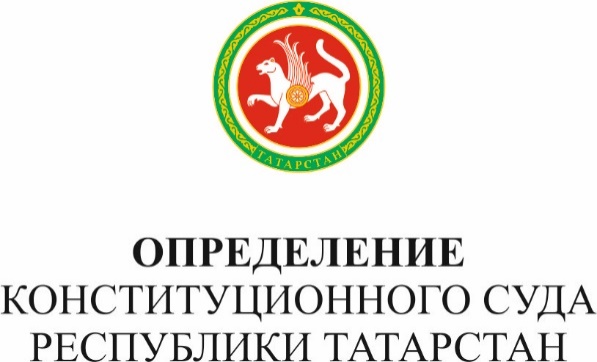 об отказе в принятии к рассмотрению жалобы гражданки 
Р.Ф. Айнулловой на нарушение  конституционных прав и свобод пунктом 1 Порядка предоставления жилищной субсидии (единовременной денежной выплаты) на приобретение жилого помещения за счет средств бюджета Республики Татарстан, утвержденного постановлением Кабинета Министров Республики Татарстан от 18 апреля 2016 года № 236 «О предоставлении жилищной субсидии (единовременной денежной выплаты) на приобретение жилого помещения за счет средств бюджета Республики Татарстан отдельным категориям инвалидов»город Казань                                                                                2 октября 2018 годаКонституционный суд Республики Татарстан в составе Председателя
Ф.Г. Хуснутдинова, судей Ф.Р. Волковой, Л.В. Кузьминой, Э.М. Мустафиной, Р.А. Сахиевой, А.Р. Шакараева, заслушав в судебном заседании заключение судьи Р.А. Сахиевой, проводившей на основании статьи 44 Закона Республики Татарстан 
«О Конституционном суде Республики Татарстан» предварительное изучение жалобы гражданки Р.Ф. Айнулловой,установил:1.	В Конституционный суд Республики Татарстан в интересах своей несовершеннолетней дочери обратилась гражданка Р.Ф. Айнуллова с жалобой на нарушение конституционных прав и свобод пунктом 1 Порядка предоставления жилищной субсидии (единовременной денежной выплаты) на приобретение жилого помещения за счет средств бюджета Республики Татарстан, утвержденного постановлением Кабинета Министров Республики Татарстан от 18 апреля 2016 года № 236 «О предоставлении жилищной субсидии (единовременной денежной выплаты) на приобретение жилого помещения за счет средств бюджета Республики Татарстан отдельным категориям инвалидов» (далее также — Порядок). Оспариваемое положение определяет, что данный Порядок устанавливает механизм предоставления жилищной субсидии (единовременной денежной выплаты) на приобретение жилого помещения за счет средств бюджета Республики Татарстан инвалидам, страдающим тяжелыми формами хронических заболеваний, указанных в перечне, предусмотренном пунктом 4 части 1 статьи 51 Жилищного кодекса Российской Федерации, а также семьям, имеющим детей-инвалидов, страдающих тяжелыми формами хронических заболеваний, указанных в данном перечне, признанным в установленном порядке нуждающимися в предоставлении жилых помещений по договорам найма жилых помещений жилищного фонда социального использования, вставшим на учет после 1 января 2005 года (далее  —  категории граждан).Из жалобы и приложенных к ней копий документов следует, что несовершеннолетняя дочь гражданки Р.Ф. Айнулловой является инвалидом, страдающим тяжелой формой хронического заболевания, которое входит в Перечень тяжелых форм хронических заболеваний, при которых невозможно совместное проживание граждан в одной квартире, утвержденный приказом Министерства здравоохранения Российской Федерации от 29 ноября 2012 года
№ 987н. Распоряжением главы администрации Вахитовского и Приволжского районов Исполнительного комитета муниципального образования города Казани от 20 июля 2016 года заявительница вместе с дочерью поставлена на учет  нуждающихся в улучшении жилищных условий по договору социального найма во внеочередном порядке. Однако, как она указывает, жилое помещение им до сих пор не предоставлено и не выделена жилищная субсидия (единовременная денежная выплата) на приобретение жилого помещения. Между тем заявительница отмечает, что 7 июня 2018 года Кабинетом Министров Республики Татарстан утвержден Порядок учета граждан, нуждающихся в предоставлении жилых помещений по договорам найма жилых помещений жилищного фонда социального использования, но из-за отсутствия утвержденного Исполнительным комитетом муниципального образования города Казани порядка ведения учета граждан, нуждающихся в предоставлении жилых помещений по договорам найма жилых помещений жилищного фонда социального использования, невозможно получить жилищную субсидию (единовременную денежную выплату). Она полагает, что права инвалидов, страдающих тяжелыми формами хронических заболеваний, на жилищную субсидию (единовременную денежную выплату) уже могли быть реализованы, если бы оспариваемый Порядок регулировал и порядок учета граждан, нуждающихся в предоставлении жилых помещений по договорам найма жилых помещений жилищного фонда социального использования. На основании изложенного гражданка Р.Ф. Айнуллова считает, что обжалуемая норма нарушает конституционные права как ее, так и ее несовершеннолетней дочери, и просит Конституционный суд Республики Татарстан признать пункт 1 Порядка предоставления жилищной субсидии (единовременной денежной выплаты) на приобретение жилого помещения за счет средств бюджета Республики Татарстан, утвержденного постановлением Кабинета Министров Республики Татарстан от 18 апреля 2016 года № 236 
«О предоставлении жилищной субсидии (единовременной денежной выплаты) на приобретение жилого помещения за счет средств бюджета Республики Татарстан отдельным категориям инвалидов», противоречащим статьям 13, 28 (части первая и вторая), 29 (часть первая), 54 (часть первая), 55 и 58 (часть вторая) Конституции Республики Татарстан.2.	Оспариваемый гражданкой Р.Ф. Айнулловой пункт 1 Порядка предоставления жилищной субсидии (единовременной денежной выплаты) на приобретение жилого помещения за счет средств бюджета Республики Татарстан, утвержденного постановлением Кабинета Министров Республики Татарстан от 18 апреля 2016 года № 236 «О предоставлении жилищной субсидии (единовременной денежной выплаты) на приобретение жилого помещения за счет средств бюджета Республики Татарстан отдельным категориям инвалидов», уже неоднократно был предметом рассмотрения Конституционного суда Республики Татарстан. В своих определениях от 28 июня 2018 года № 9-О и № 10-О Конституционный суд Республики Татарстан отметил, что  пункт 1 обжалуемого Порядка содержит общие положения по предоставлению жилищной субсидии (единовременной денежной выплаты) на приобретение жилого помещения отдельным категориям граждан, нуждающихся в предоставлении жилых помещений по договорам найма жилых помещений жилищного фонда социального использования, вставших на учет после 1 января 2005 года. При этом рассматриваемая норма по сути лишь определяет предмет правового регулирования обжалуемого Порядка, но не устанавливает конкретное содержание механизма предоставления указанной субсидии, а потому сама по себе не может считаться нарушающей конституционные права граждан, в том числе заявительницы, в указанном в жалобе аспекте. 	Кроме того, в настоящее время постановлением Кабинета Министров Республики Татарстан от 7 июня 2018 года № 432 утвержден Порядок учета граждан, нуждающихся в предоставлении жилых помещений по договорам найма жилых помещений жилищного фонда социального использования. Тот факт, что его положения не нашли отражения непосредственно в оспариваемом Порядке, в том числе и в пункте 1, на что ссылается гражданка Р.Ф. Айнуллова, также сам по себе не может рассматриваться как нарушение ее конституционных прав, равно как и свидетельствовать о неопределенности содержания этой нормы. Таким образом, обжалуемое правовое регулирование принято в рамках предоставленных Кабинету Министров Республики Татарстан полномочий, отвечает требованиям действующего законодательства и, следовательно, не содержит неопределенности в вопросе о его соответствии Конституции Республики Татарстан, в связи с чем согласно пункту 2 части первой статьи 46 во взаимосвязи с пунктом 1 части второй статьи 39 Закона Республики Татарстан «О Конституционном суде Республики Татарстан» жалоба заявительницы не является допустимой. 	На основании изложенного, руководствуясь статьей 3, пунктом 1 части второй статьи 39, пунктами 1 и 2 части первой статьи 46, частью пятой статьи 66, частями первой и второй статьи 67, статьями 69, 72, 73 и 101 Закона Республики Татарстан «О Конституционном суде Республики Татарстан», Конституционный суд Республики Татарстанопределил:1.	Отказать в принятии к рассмотрению жалобы гражданки
 Р.Ф. Айнулловой на нарушение конституционных прав и свобод пунктом 1 Порядка предоставления жилищной субсидии (единовременной денежной выплаты) на приобретение жилого помещения за счет средств бюджета Республики Татарстан, утвержденного постановлением Кабинета Министров Республики Татарстан от 18 апреля 2016 года № 236 «О предоставлении жилищной субсидии (единовременной денежной выплаты) на приобретение жилого помещения за счет средств бюджета Республики Татарстан отдельным категориям инвалидов», поскольку жалоба в соответствии с установленными требованиями Закона Республики Татарстан «О Конституционном суде Республики Татарстан» не является допустимой. 2. Определение Конституционного суда Республики Татарстан по данной жалобе окончательно и обжалованию не подлежит.3. Копию настоящего Определения направить гражданке 
Р.Ф. Айнулловой и в Кабинет Министров Республики Татарстан.4. Настоящее Определение подлежит опубликованию в «Вестнике Конституционного суда Республики Татарстан».№ 30-О                                                                    Конституционный суд                                                                                 Республики Татарстан